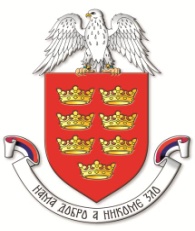 РЕПУБЛИКА СРБИЈАГРАД КРАЉЕВОГРАДСКА УПРАВА ГРАДА КРАЉЕВАОдељење за пореску администрацијуПореска инспекцијаИЗВЕШТАЈ О РАДУ ЗА 2022. ГОДИНУ И ПОКАЗАТЕЉИ ДЕЛОТВОРНОСТИ ИНСПЕКЦИЈСКОГ НАДЗОРАКраљево, 20.01.2023. годинеНа основу члана 44. Закона о инспекцијском надзору(„Сл.гласник РС“, број 36/2015, 44/2018 и др. Закон и 95/2018),Одељење за пореску администрацију Градске управе града КраљеваДоносиИЗВЕШТАЈ О РАДУ ЗА 2022. ГОДИНУ И ПОКАЗАТЕЉИ ДЕЛОТВОРНОСТИ ИНСПЕКЦИЈСКОГ НАДЗОРАОдељење за пореску администрацију чине: Одсек за утврђивање локалних изворних прихода и контролу обвезника и Одсек за наплату, пореско књиговодство и извештавање. Инспекцијским надзором се врши превентивно деловање и примена закона и других прописа ради спречавања непријављивања нових обвезника по основу јавних прихода, као и контрола постојећих обвезника у погледу одступања и неправилности у постојећим пријавама за јавне приходе.НАДЛЕЖНОСТ ОДСЕКА ЗА УТВРЂИВАЊЕ ЛОКАЛНИХ ИЗВОРНИХ ПРИХОДА И КОНТРОЛУ ОБВЕЗНИКАОдсек за утврђивањe локалних изворних прихода и контролу обвезника врши проверу и утврђивање законитости и правилности испуњења пореске обавезе, контролише исправност података исказаних у пореским пријавама и на основу истих утврђује пореске обавезе пореским обвезницима, евидентира податке о променама које се односе на пореског обвезника, обавља сложене послове контроле правних и физичких лица и предузетника, предузима радње и активности неопходне за утврђивање чињеничног стања у циљу утврђивања пореске обавезе, на основу налога за контролу врши пореску контролу пореског обвезника, израђује записнике и решења о извршеној контроли, подноси налоге за покретање прекршајног поступка надлежном органу, води првостепени поступак по изјављеним жалбама у складу са законом прописаним роковима, доставља жалбе другостепеном органу, учествује у изради извештаја о пројекцији локалних јавних прихода, учествује у надзору, даје обавештења и пружа правну помоћ пореским обвезницима о њиховим правима и обавезама које прописује закон.Инспектори овог Одсека у складу са планом рада редовно су сачињавали евиденције, извештаје, усклађивали и координирали инспекцијски надзор са другим инспекцијским органима и непрекидно радили на унапређењу рада.НАДЛЕЖНОСТ ОДСЕКА ЗА НАПЛАТУ, ПОРЕСКО КЊИГОВОДСТВО И ИЗВЕШТАВАЊЕОдсек за наплату, пореско књиговодство и извештавање израђује планове редовне и принудне наплате јавних прихода и прати њихово извршавање,води првостепени поступак по поднетим жалбама и приговорима пореских обвезника, прати и усмерава поновни поступак по поништеним управним актима, одлучује по поднетим захтевима за прекњижавање и повраћај локалних јавних прихода, даје обавештења и пружа правну помоћ пореским обвезницима о њиховим правима и обавезама које прописује закон, по службеној дужности доставља Пореској управи доказе о чињеницама које сазна у вршењу послова из своје надлежности, доставља жалбе другостепеном органу и доноси решења о принудној наплати.Инспектори овог Одсека у складу са планом рада редовно су сачињавали евиденције, извештаје, усклађивали и координирали инспекцијски надзор са другим инспекцијским органима и непрекидно радили на унапређењу рада.ИЗВРШИОЦИ И ОРГАНИЗАЦИЈАУкупан број запослених у Одељењу за пореску администрацију је 15 радника, од чега је: 1 руководилац Одељења, 2 шефа Одсека, 6 пореских инспектора, 1 порески администратор, 1 референт за административно техничке послове 2 извршоца на радном месту пореског контролора и 2 референта на радном месту пореске евиденције. У сталном радном односу је 14 радника а на одређено време је 1 референт на радном месту за пореско књиговодство, извештавање и пореског извршитеља.Инспекцијски надзор се спроводи за целу територију општине Краљево.Сви запослени у Одељењу дуже по рачунар. Не располаже се службеним возилом.ОПШТИ ПОКАЗАТЕЉИЗбог специфичне ситуације изазване пандемијом вирусом COVID 19, запослени у Одељењу за пореску администрацију су  спроводили и поштовали прописане мере.ПОКАЗАТЕЉИ ДЕЛОТВОРНОСТИ1. Превентивно деловање инспекцијеПланиране мере и активности превентивног деловања инспекције и планиране мере и активности за спречавање обављања делатности и вршења активности супротно законима које спроводи пореска инспекција, су извршене на следећи начин:ТЕРЕНСКИ ИНСПЕКЦИЈСКИ РАДКАНЦЕЛАРИЈСКИ ИНСПЕКЦИЈСКИ РАДУ току 2022. године урађено је следеће:- Порез на имовину обвезника који воде пословне књиге –  урађено је 578 задужења за правна лица.- Порез на имовину обвезника који не воде пословне књиге  - донето је 56.706 решења за 2022. годину,- Обрађене пореске пријаве за физичка лица преузете од стране јавних бележника – 8.792- Боравишна такса – урађено је 85 пријава- Комунална такса за истицање фирме на пословном простору – 554 издатих решења- Еко накнада – 4.784 решења- Комунална такса за држање средстава за игре – 7 - Накнада за заузеће јавне површине (такси стајалишта, летње баште...) – 713- Накнада за заузеће јавне површине (оглашавање) – 123- Накнада за заузеће јавне површине (грађ.метријал, раскопавање) – 30- Пријем, обрада и контрола ппи – 2 -6.173- Жалбе - 25- Издате опомене за правна и физичка лица  - 1.507- Донета решења о принудној наплати пореског дуга – 2- Решења о прекњижавању и повраћај – 612-Решења о престанку пореске обавезе по основу апсолутне и релативне застарелости– 1.564- Решења о одлагању пореског дуга који у себи садрже 50% камате (репрограм)  -781- Донета решења (ванбилансну евиденцију) – 17- Уверења по захтеву странака за податке који се воде у службеној евиденцији Одељења за пореску администрацију – 3.381- Уверења (дечија заштита и енергетски заштићени купци) – 201- Достава података за ВБА – 42- Достава података извршитељима – 83- Поднете пријаве потраживања у  стечајном поступку и поступку   ликвидације пореских обвезника – 34- Донето решења о преносу салда са рачуна стечајних дужника на рачун регистроване стечајне масе - 13- Записници о сравњењу по изводима отворених ставки Укупно задужење и наплата у 2022. години:Превентивно деловање је један од начина остваривања циља инспекцијског надзора. Овај вид деловања је остварен кроз јавност у раду, а нарочито благовременим упознавањем надзираних субјеката са прописима, изменама и допунама истих из ове области, пружањем стручне и саветодавне подршке надзираним субјектима, саветодавним посетама, састанцима са надзираним субјектима и кроз друге видове овог деловања сходно члану 13. Закона о инспекцијском надзору и предузимањем превентивних мера у складу са чланом 26. истог закона.Обавештавање јавностиКако једно од средстава остварења циља инспекцијског надзора представља и превентивно деловање, што подразумева тачно и правовремено информисање грађана, пружање стручне и саветодавне подршке и помоћи пореским обвезницима, објављивање важећих прописа, давање предлога, покретање иницијатива, упућивање дописа са препорукама и слично, а чиме се подстиче правилност, исправност, уредност безбедност и редовност у испуњавању обавеза, Одељење за пореску администрацију је у току 2022. године, на сајту www.kraljevo.rs, додало нове одлуке по којима поступа.Стављањем акцента на информисање и разговор са грађанима показало се да се постижу бољи резултати и битно смањује број и тежина штетних последица.Ниво усклађености пословања и поступања надзираних субјеката са законом и прописима који се мере контролним листамаКонтролном листом број 1 – Канцеларијска контрола, као врсте инспекцијског надзора су наведени редовни, ванредни, контролни и допунски. Контролном листом број 2 – Теренска контрола, као врста инспекцијског надзора су наведени редовни, контролни и допунски. Утврђено је да је ниво усклађености пословања и поступања надзираних субјеката са прописима а који се мери контролним листама  задовољавајући. Надзор је првенствено усмерен на оне обвезнике који не послују у складу са законом. Корективно деловање инспекцијеОдељење је у извештајном периоду извршило 20 ванредних теренских инспекцијских надзора, док је много више редовних канцеларијских. Издате су опомене за правна и физичка лица за 1.507 обвезника. Вршене су и друге  корективне активности на неправилности уочене током рада. Нерегистровани субјекти и предузете мереРедовним радом и контролом, а на основу   сазнања или података којима располаже пореска инспекција, задуживани су порески обвезници, који нису били евидентирани.6.  Мере предузете ради уједначавања праксе инспекцијског надзора и њихово дејствоУједначена пракса инспекцијског надзора обавља се по плану рада, редовним састанцима и на основу сарадње са другим градовима и препорука надлежног министарства.Однос редовних и ванредних инспекцијских надзораКонтинуирано, током целе године  су вршени редовни и ванредни инспекцијски надзори.  Више је вршено редовних канцеларијских инспекцијских надзора од ванредних теренских.8. Координација инспекцијских надзораУ Оквиру Одељења за пореску администрацију, оба одсека међусобно сарађују а остварена је и успешна  сарадња са другим инспекцијама.9. РесурсиЗбог великог броја пореских обвезника а малог броја пореских инспектора (свега 9, рачунајући руководиоца одељења и 2 шефа одсека), неопходно је запослити још пореских инспектора. 10. Придржавање рокова прописаних за поступањеПорески управни поступци и мере су предузимане и доношене у законским роковима.11. Законитост управних акатаПорески инспектори обављају надзор у оквиру овлашћења прописаних: 1 .Законом о пореском поступку и пореској администрацији (,,Службени гласник  РС“, број  80/02,93/12,47/13,108/13,68/14,105/14,91/15,15/16,108/16,30/2018,95/20,18,86/2019 ,144/2020, 96/21 и 138/22)2. Законом о финансирању локалне самоуправе(,,Службени гласник РС“број 62/06,47/11,93/12,99/13,125/14,95/15,83/16,91/16,104/16-др.закон,96/2017-усклађени дин.износ, 89//2018-усклађени дин.износ., 95/2018 и 126/20-усклађени дин.износ , 99/2021-усклађени дин.износ, 111/2021 – др.закон и 124/2022 – усклађени.дин.изн.)3.Законом о општем управном поступку (,,Службени гласник РС“број 18/16 и 95/18)4.Законом о порезима на имовину (Службени гласник РС“број  26/01,78/11 и 57/12-Одлука УС 47/13,68/14-др.закон,95/2018,99/2018-одлука УС 86/19, 144/2020, 118/21 и 138/2022)5.Законом  о буџетском систему(,,Службени гласник РС“број 54/09,101/11,93/12,108/13,142/14,68/15,103/15,99/16,113/2017,95/2018,31/2019,72/2019 ,149/2020, 118/2021 и 138/2022)6.Законом о порезу на доходак грађана (,,Службени гласник РС“број 24/01,80/02,80/02-др закон,135/04,62/06,65/06 испр.,31/09,44/09,18/10,50/11,91/11одлука УС,7/12усклађени дин.изн., 93/12, 114/12 одлука УС и 8/13 усклађени дин.изн., 7/13, 48/13 исправка,108/13,57/14,68/14,112/15,5/2016-усклађени дин.изн.,7/2017 усклађени дин.изн.,113/2017,7/2018- усклађени дин.изн.,95/2018,4/2019 усклађени дин.изн.,86/2019 и 5/2020- усклађени дин.изн.,6/2021 усклађени дин.изн., 44/2021 усклађени дин.изн., 118/2021, 132/2021-усклађени дин.изн., 10/22 – усклађени дин.изн  и 138/2022)7.Законом о инпекцијском надзору (,,Сл.гласник РС“,бр.36/2015,44/2018-др.закон и 95/2018)8.Законом о накнадама за коришћење јавних добара(,,Службени  гласник РС“,бр.95/2018,49/2019, 86/19 усклађени дин.износ,6/2020 усклађени дин.изн.,и 15/2021 доп.усклађени дин.изн.)9.Одлука о утврђивању елемената пореза на имовину за територију града Краљева(,,Службени лист града Краљева,“бр.28/13,32/16,27/17 и 33/22)10. Правилника о начину утврђивања основице пореза на имовину на непокретностима (Сл. Гласник РС, БРОЈ 38/01, 45/04 И 27/11)11.Решења о утврђивању просечне тржишне цене квадртаног метра непокретности(,,Службени лист града Краљева“,бр.18/13,29/13,30/14,26/15,31/16,26/17,29/18,32/19,47/20)12.Закључак о давању сагласности на Решење о утврђивању просечне тржишне цене квадратног метра непокретности (,,Службени лист града Краљева “,бр.18/13,29/13,30/14,26/15,31/16,26/17,29/18,32/19,47/20).13. Одлука о утврђивању просечних цена квадратног метра непокретности за утврђивање пореза на имовину за 2022. годину на територији града Краљева (Сл.лист града Краљева број 37/21)14. Одлука о утврђивању просечних цена квадратног метра непокретности за утврђивање пореза на имовину за 2023. годину на територији града Краљева (Сл.лист града Краљева број 33/22)15..Одлука о накнадама за коришћење јавних површина за територију града Краљева(,,Службени лист града Краљева“,број 13/19 и 41/20).16..Одлука о локалним комуналним таксама (,,Службени лист града Краљева“број 05/13,30/13,29/15 и 32/18).17.Одлука о боравишној такси (,,Службени лист града Краљева “,број 31/19).	12. Притужбе на рад инспекцијеУ 2022. години није било уложених притужби на рад инспекције. 13. Обуке запосленихЗапослени су ишли на једну обуку у Врњачку бању и присуствовали су на више он лајн обука.14. Иницијативе за измене и допуне законе и других прописаОдељење за пореску администрацију је давало предлоге за усклађивање и допуњавање Градских одлука у складу са законом. 15. Информациони системОдељење за пореску администрацију Градске управе града Краљева користи програм Института Михајло Пупин. У Одељењу су обављани послови  ИТ администратора који је омогућавао несметан рад рачунарског програма и опреме, остваривао сарадњу са Институтом Михаило Пупин, вршио ажурирање података са Пореском управом и припремао податке за масовни обрачун решења за порез на имовину физичких лица, комуналне таксе за истицање фирме на пословном простору и Посебну накнаду за заштиту и унапређење животне средине. 16. Стање у области извршавања поверених послова инспекцијског надзораУ 2022. години, одељење је између осталих, радило и на основу Закона о пореском поступку и пореској администрацији.17. Извршни поступакОдсек за наплату, пореско књиговодство и извештавање је у току 2022. године, донело 2 решења о принудној наплати пореског дуга.18. Захтеви за покретање прекршајног поступкаУ току 2022. године није било покретања прекршајних поступака.Ванредни инспекцијски надзор, контрола по представци правног и физичког лица20Континуирано током целе годинеРедни бројНазив рачунаЗадужење за 2022. годинуУкупна наплата% наплате1.Порез на земљиште368.772,79100,002.Порез на имовину обвезника који не воде пословне књиге253.304.977232.742.329,4691.883.Порез на имовину обвезника који воде пословне књиге168.686.900,02170.733.435,31101,214.Накнада за коришћење прост. на јавн.површ. у посл. и друге сврхе јавне14.627.129,6615.070.764,67103,035.Накнада за коришћење  јавн.површ. за оглашав.за сопст.потребе484.247,75588.152,88121,456.Накнада за коришћење јавн.површ.по основу зауз.грађ.матер.216.076,92205.623,7695,167.Комунална такса за истицање фирме на пословном простору54.066.300,3259.544.939,24110,138.Накнада за заштиту и унапређење животне средине37.710.449,5346.501.587,98123,319.Боравишна такса370.750,00414.627,66111,83